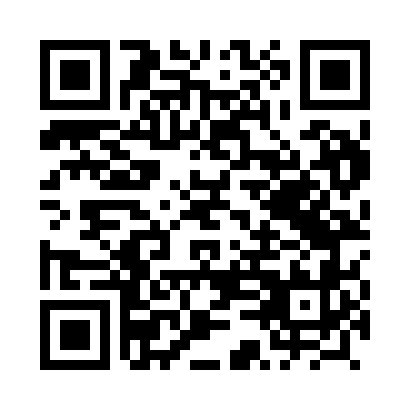 Prayer times for Jankowo, PolandWed 1 May 2024 - Fri 31 May 2024High Latitude Method: Angle Based RulePrayer Calculation Method: Muslim World LeagueAsar Calculation Method: HanafiPrayer times provided by https://www.salahtimes.comDateDayFajrSunriseDhuhrAsrMaghribIsha1Wed2:174:5612:315:418:0710:372Thu2:174:5412:315:428:0810:373Fri2:164:5212:315:438:1010:384Sat2:154:5012:315:448:1210:395Sun2:144:4812:315:468:1410:406Mon2:134:4612:315:478:1610:407Tue2:124:4412:305:488:1710:418Wed2:124:4212:305:498:1910:429Thu2:114:4112:305:508:2110:4310Fri2:104:3912:305:518:2310:4311Sat2:094:3712:305:528:2510:4412Sun2:084:3512:305:538:2610:4513Mon2:084:3312:305:548:2810:4614Tue2:074:3212:305:558:3010:4615Wed2:064:3012:305:568:3110:4716Thu2:064:2812:305:578:3310:4817Fri2:054:2712:305:588:3510:4818Sat2:054:2512:305:598:3610:4919Sun2:044:2412:306:008:3810:5020Mon2:034:2212:316:018:4010:5121Tue2:034:2112:316:028:4110:5122Wed2:024:1912:316:028:4310:5223Thu2:024:1812:316:038:4410:5324Fri2:014:1712:316:048:4610:5325Sat2:014:1512:316:058:4710:5426Sun2:004:1412:316:068:4910:5527Mon2:004:1312:316:078:5010:5528Tue2:004:1212:316:078:5110:5629Wed1:594:1112:316:088:5310:5730Thu1:594:1012:326:098:5410:5731Fri1:594:0912:326:108:5510:58